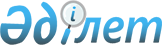 О внесении изменений в приказ Министра обороны Республики Казахстан от 16 августа 2017 года № 453 "Об утверждении Правил государственной регистрации аэродромов (вертодромов) государственной авиации"Приказ Министра обороны Республики Казахстан от 1 марта 2021 года № 119. Зарегистрирован в Министерстве юстиции Республики Казахстан 5 марта 2021 года № 22304
      ПРИКАЗЫВАЮ:
      1. Внести в приказ Министра обороны Республики Казахстан от 16 августа 2017 года № 453 "Об утверждении Правил государственной регистрации аэродромов (вертодромов) государственной авиации" (зарегистрирован в Реестре государственной регистрации нормативных правовых актов под № 15808, опубликован 9 октября 2017 года в Эталонном контрольном банке нормативных правовых актов Республики Казахстан) следующие изменения:
      в Правилах государственной регистрации аэродромов (вертодромов) государственной авиации, утвержденных указанным приказом:
      пункты 4 и 5 изложить в следующей редакции:
      "4. Основанием для внесения аэродрома (вертодрома) государственной авиации в Реестр является ходатайство произвольной формы командира авиационной части (старшего авиационного начальника аэродрома) с приложением копий акта обследования аэродрома (вертодрома) и приказа о допуске аэродрома (вертодрома) к эксплуатации.
      Управление в течение 15 календарных дней со дня поступления ходатайства осуществляет государственную регистрацию аэродрома (вертодрома) и выдает Свидетельство командиру авиационной части (старшему авиационному начальнику аэродрома) или отказывает в регистрации в случае не соответствия аэродрома требованиям Норм годности к эксплуатации аэродромов (вертодромов), аэродромных участков автомобильных дорог и тактико-технические требования, предъявляемые к аэродромам государственной авиации Республики Казахстан, утвержденным приказом Министра обороны Республики Казахстан от 24 сентября 2019 года № 761дсп (зарегистрирован в Реестре государственной регистрации нормативных правовых актов под № 19521).
      5. Свидетельство учитывается и хранится в базирующейся на аэродроме (вертодроме) авиационной части, авиационном подразделении, авиационной организации. Копии Свидетельств хранятся в Управлении в течение 5 лет со дня истечения его срока действия.".
      2. Управлению главнокомандующего Силами воздушной обороны Вооруженных Сил Республики Казахстан в установленном законодательством Республики Казахстан порядке обеспечить:
      1) государственную регистрацию настоящего приказа в Министерстве юстиции Республики Казахстан;
      2) размещение настоящего приказа на интернет-ресурсе Министерства обороны Республики Казахстан после его первого официального опубликования;
      3) направление сведений в Юридический департамент Министерства обороны Республики Казахстан об исполнении мероприятий, предусмотренных подпунктами 1) и 2) настоящего пункта в течение десяти календарных дней со дня государственной регистрации.
      3. Контроль за исполнением настоящего приказа возложить на руководителей органов управления государственной авиации Республики Казахстан.
      4. Настоящий приказ довести до должностных лиц в части, их касающейся.
      5. Настоящий приказ вводится в действие по истечении десяти календарных дней после дня его первого официального опубликования.
      "СОГЛАСОВАН"
Министерство внутренних дел
Республики Казахстан
      "СОГЛАСОВАН"
Комитет национальной безопасности
Республики Казахстан
					© 2012. РГП на ПХВ «Институт законодательства и правовой информации Республики Казахстан» Министерства юстиции Республики Казахстан
				
      Министр обороны
Республики Казахстан 

Н. Ермекбаев
